Pozdravljeni!Pri uri TJA morate pripraviti govorni nastop.  Spodaj imate pripravljen miselni vzorec in besedišče, ki vam je lahko v pomoč.Če ga  še niste pripravili, potem izpolnite miselni vzorec in mi ga pošljite v vpogled. Na mail mi napišite kdaj se dobimo na meet in pregledamo. Talk about your summerholiday…						                                                                                       ACTIVITIES						What did you do?	                           TRAVELLINGHow did you get there? How long did the journey take?					           ACCOMMODATION										Where did you stay?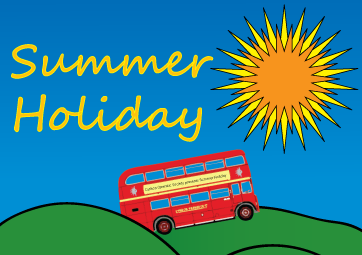 				I WENT TO………………………………..		WEATHER						        PLACES           What was the weather like?					Which places did you visit?		SHOPPING								LIKES & DISLIKESWhat did you buy?						What did you enjoy most? Why?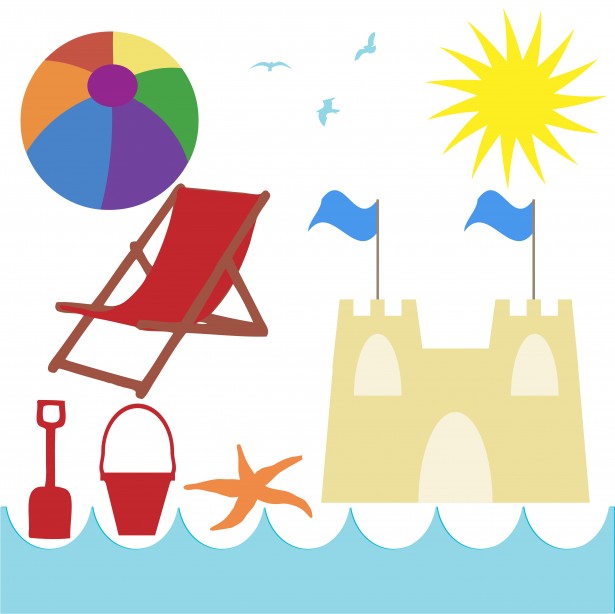 BEACH VOCABULARY						BEACH ACTIVITIESBathing suit								I swamBeach towel								I built sand castlesFloats									I sunbathedLounge chair								I took some photosSeashell								I took long walksSuntan lotion								I collected seashellsSand moulds								I just relaxedGoggles								I snorkelled	Buckets								I went fishing		Sand castles 								I went joggingSunglasses 								I sailedBeach ball								I surfedACCOMMODATION HotelB&BCampsiteGuesthouseCottageSIGHTSEEING						MEANS OF TRANSPORTAncient ruins							Train Romanesque church						BusGothic cathedral						CoachRoyal palace							PlaneHistoric centre						Ship Town hall							BoatAbbey								BikeMedieval castle						MotorbikeFortress							Science museumArt galleryAnd now build questions to find out about my summer holiday………………………………?							…………………………?I went to Florence							With my friend……………………………?We went by plane………………………….?				………………………?One week					At a hotel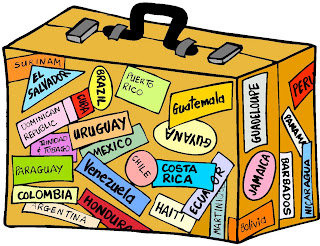 …………………………..?					…………………………..?The historic centre and the			It was sunny and warm	Uffizi Gallery………………………….?				………………………………?A T-shirt, a bag and some		The works of art and the food	postcards						